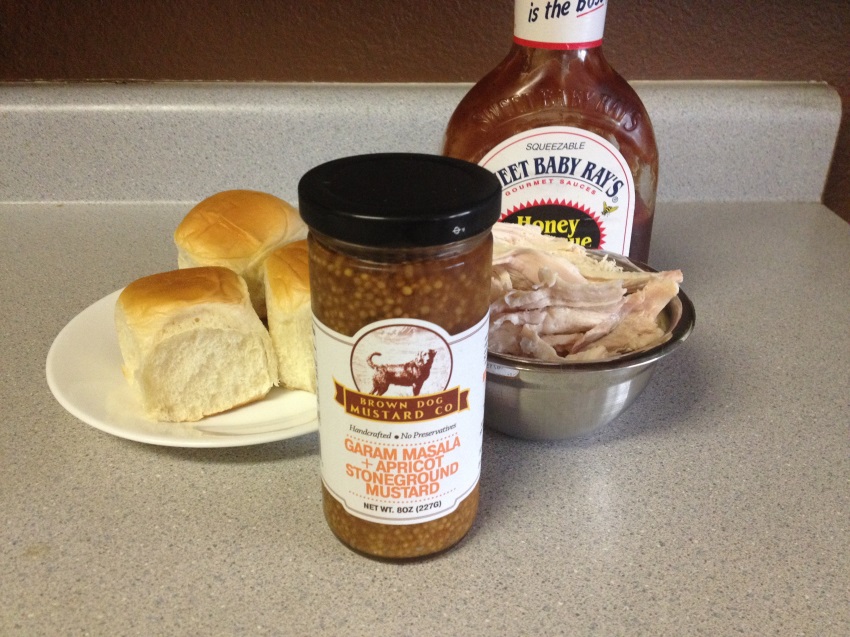 BBQ Chicken Sliders with Masala Apricot Mustard1 rotisserie chicken1 package Hawaiian Sweet RollsBBQ Sauce of ChoiceBrown Dog Mustard Garam Masala & Apricot Mustard (Available for purchase in Mutt Lynch Gifts)Shred chicken off bones with hands and place in bowlAdd BBQ sauce of choiceLay spoonfuls of the chicken on rollsTop with masala apricot mustardEnjoy! 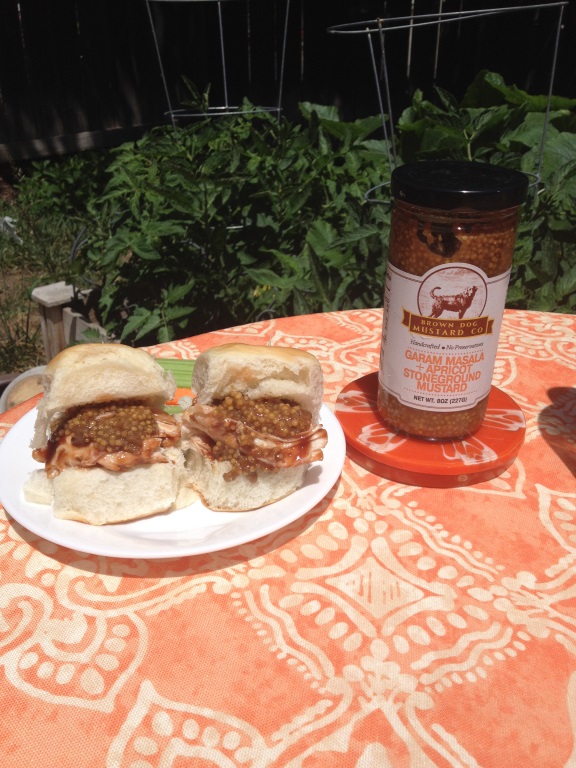 